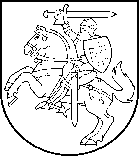 STUDIJŲ KOKYBĖS VERTINIMO CENTRASBiudžetinė įstaiga, A. Goštauto g. 12, 01108 Vilnius, tel. (8 5)  211 3694, www.skvc.lt, el. p. skvc@skvc.lt.Duomenys kaupiami ir saugomi Juridinių asmenų registre, kodas 111959192.SPRENDIMASDĖL KRYPTIES IR PAKOPOS STUDIJŲ ĮVERTINIMO Studijų kokybės vertinimo centras (toliau – Centras), atsižvelgdamas į Jūsų 2023 m. vasario 2 d. prašymą, bei vadovaudamasis Studijų išorinio vertinimo ir akreditavimo tvarkos aprašo, vertinamųjų sričių ir rodiklių (toliau – Aprašas) II skyriumi bei Studijų krypčių išorinio vertinimo metodikos (toliau – Metodika) III skyriumi, atliko Klaipėdos universitete vykdomų pirmosios ir antrosios pakopų vadybos krypties studijų ekspertinį išorinį vertinimą. Centras, vadovaudamasis ekspertų parengtomis krypties studijų išorinio vertinimo išvadomis ir atsižvelgdamas į Studijų vertinimo komisijos siūlymą, bei Aprašo 13 punktu, priėmė sprendimą dėl vadybos krypties studijų įvertinimo: Sprendimo motyvai yra išdėstyti šio sprendimo priede.Nesutikdami su šiuo Centro sprendimu, Jūs turite teisę, vadovaudamiesi Metodikos 56 punktu, per 20 darbo dienų nuo sprendimo išsiuntimo dienos pateikti apeliaciją Studijų kokybės vertinimo centro apeliacinei komisijai arba pateikti skundą Lietuvos Respublikos administracinių bylų teisenos įstatymo nustatyta tvarka Lietuvos administracinių ginčų komisijai (buveinės adresas – Vilniaus g. 27, Vilnius), arba Vilniaus apygardos administraciniam teismui (buveinės adresas – Žygimantų g. 2, Vilnius) per vieną mėnesį nuo šio sprendimo gavimo dienos.Įsigaliojus šiam sprendimui, Centras Teisės aktų registre paskelbs įsakymą dėl krypties ir pakopos studijų akreditavimo.Primename, kad, vadovaujantis Mokslo ir studijų įstatymo 47 straipsnio 2 dalimi ir Aprašo 58 punktu, aukštoji mokykla turi viešai skelbti atlikto išorinio vertinimo išvadas ir sprendimą dėl studijų krypties akreditavimo.PRIDEDAMA. Klaipėdos universiteto vadybos krypties studijų 2023 m. spalio 27 d. ekspertinio vertinimo išvadų  Nr. SV4-80 išrašas anglų kalba ir jo vertimas į lietuvių kalbą, 13 lapų.Gustas Straukas, tel. +370 5 210 7783, gustas.straukas@skvc.lt Klaipėdos universitetuiĮ 2023-02-01 Nr. 5-219Studijų kryptis Studijų pakopa Bendras įvertinimas (balais)Numatomas sprendimas dėl akreditavimo (pagal Aprašo 18 punktą)VadybaPirmoji22Akredituotina 7 metamsVadybaAntroji23Akredituotina 7 metams